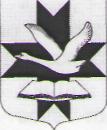 Администрация муниципального образованияБольшеколпанское сельское поселениеГатчинского муниципального районаЛенинградской областиПОСТАНОВЛЕНИЕ	« 27 « января 2014г.                                                                                 	№ 08О мерах по реализации в 2014 году
Решения Совета депутатов муниципального
образования Большеколпанское сельское
поселение Гатчинского муниципального района
Ленинградской области « О бюджете МО
Большеколпанское сельское поселениеГатчинского муниципального районаЛенинградской области на 2014 год»В соответствии с Бюджетным кодексом РФ; Уставом муниципального образования Большеколпанское сельское поселение Гатчинского муниципального района Ленинградской области. Соглашением между администрацией Большеколпанского сельского поселения и администрацией Гатчинского муниципального района, в состав которого входит поселение, решением о передаче администрации Гатчинского муниципального района полномочия администрации Большеколпанского сельского поселения по казначейскому исполнению бюджета поселения в Ленинградской области от 17.12.2009 года.В целях реализации в 2014 году Решения Совета депутатов муниципального образования Большеколпанское сельское поселение Гатчинского муниципального района Ленинградской области от 20.12.2013 года № 57 «О бюджете МО Большеколпанское сельское поселение Гатчинского муниципального района Ленинградской области на 2014 год»ПОСТАНОВЛЯЕТ:1.	Установить,    что    исполнение    бюджета    муниципального    образованияБольшеколпанское сельское поселение Гатчинского муниципального района Ленинградской области на 2014 год осуществляется в соответствии со сводной бюджетной росписью бюджета муниципального образования Большеколпанское сельское поселение Гатчинского муниципального района Ленинградской области на 2014 год (далее - бюджет Большеколпанского сельского поселения) и кассовым планом на текущий финансовый год.Составление и ведение кассового плана осуществляется в соответствии с порядком, устанавливаемым комитетом финансов Гатчинского муниципального района.Кассовое обслуживание исполнения бюджета Большеколпанского сельского поселения, осуществляется Управлением Федерального казначейства по Ленинградской области.Учет операций по исполнению бюджета Большеколпанского сельского поселения, осуществляемых участниками бюджетного процесса в рамках их бюджетных полномочий, производится на лицевых счетах, открываемых в комитете финансов Гатчинского муниципального района, если иное не установлено действующим законодательством Российской Федерации.Учет операций по исполнению бюджета Большеколпанского сельского поселения за счет средств межбюджетных трансфертов, предоставляемых из федерального бюджета в форме субсидий, субвенций и иных межбюджетных трансфертов, имеющих целевое назначение, осуществляется на лицевых счетах, открытых получателям средств бюджета Гатчинского муниципального района в Управлении Федерального казначейства по Ленинградской области. Не использованные по состоянию на 1 января 2015 года органами местного самоуправления остатки межбюджетных трансфертов подлежат возврату в соответствии с порядком, утвержденным комитетом финансов Гатчинского муниципального района.Открытие, ведение и закрытие лицевых счетов для учета операций по исполнению расходов бюджета Большеколпанского сельского поселения осуществляется в соответствии с порядком, устанавливаемым комитетом финансов Гатчинского муниципального района.Исполнение бюджета Большеколпанского сельского поселения по расходам осуществляется в соответствии с порядком, установленным комитетом финансов Гатчинского муниципального района.2.	 В целях укрепления бюджетной обеспеченности и финансовой безопасности принять меры по обеспечению поступления доходов в бюджет Большеколпанского сельского поселения в соответствии с показателями, прогнозируемыми в кассовом плане
по доходам:2.1.	Осуществлять контроль за эффективным поступлением доходов от оказания платных услуг подведомственными  учреждениями.2.2.	Принять меры по снижению задолженности по платежам в бюджет Большеколпанского сельского поселения.2.3.	Представлять в комитет финансов Гатчинского муниципального района сведения, для составления и ведения кассового плана на очередной финансовый год с разбивкой по кварталам.2.4.	Представлять в комитет финансов Гатчинского муниципального района до 20-го числа месяца, следующего за отчетным кварталом, аналитические материалы по исполнению бюджета Большеколпанского сельского поселения по доходам и расходам бюджета Большеколпанского сельского поселения.3.	   Специалистам администрации Большеколпанского сельского поселения:Совместно с	распорядителями и получателями средств бюджета Большеколпанского сельского поселения подготовить до 1 июля 2014 года проекты постановлений администрации об утверждении  ведомственных целевых программ.4. В целях повышения результативности и эффективности использования бюджетных средств, в ходе исполнения бюджета Большеколпанского сельского поселения на 2014 год:4.1. Осуществлять контроль за эффективностью использования бюджетных средств подведомственными учреждениями.4.2. Активизировать работу по осуществлению контроля, за целевым расходованием бюджетных средств, проводя содержательный анализ достигнутых результатов.5. Установить,   что   заключение   и   оплата  получателями   средств   бюджета Большеколпанского сельского поселения муниципальных контрактов и иных обязательств, исполнение которых осуществляется за счет средств бюджета Большеколпанского сельского поселения в 2014 году, производятся в пределах доведенных до них, лимитов бюджетных обязательств в соответствии с бюджетной классификацией Российской Федерации с учетом принятых и неиспользованных обязательств.Получатели средств бюджета Большеколпанского сельского поселения принимают бюджетные обязательства путем заключения муниципальных контрактов и иных договоров с физическими и юридическими лицами, индивидуальными предпринимателями или в соответствии с Решением Совета депутатов, иным правовым актом, соглашением.Вытекающие из муниципальных контрактов и иных договоров обязательства, принятые получателями средств бюджета Большеколпанского сельского поселения сверх утвержденных бюджетных ассигнований и (или) лимитов бюджетных обязательств, не подлежат оплате за счет средств бюджета Большеколпанского сельского поселения на текущий финансовый год.6. Установить, что заключение и оплата получателями средств бюджета Большеколпанского сельского поселения муниципальных контрактов и иных договоров на поставку товаров, выполнение работ, оказание услуг вправе предусматривать авансовые платежи:в размере 100 процентов суммы контракта (договора) - по муниципальным контрактам и иным договорам об оказании услуг связи; о подписке на печатные издания, об их приобретении и изготовлении; об обучении на курсах повышения  квалификации; о приобретении авиационных и железнодорожных билетов, билетов для проезда городским и пригородным транспортом, путевок на санаторно - курортное лечение; обязательного страхования гражданской ответственности владельцев транспортных средств, и обязательного и  добровольного страхования лиц в установленном законодательном порядке; об оказании транспортных услуг; услуг по аренде имущества; услуг по содержанию имущества в части содержания в чистоте помещений, зданий, дворов, иного имущества (в том числе уборка и вывоз снега, мусора, дезинфекции, дезинсекции, дератизации, газации складов,     санаторно-гигиенитическое     обслуживание; мойка     автотранспорта), технического обслуживания и текущего ремонта оборудования и инвентаря, услуг вневедомственной (в том числе пожарной) охраны; о  выполнении работ по технологическому присоединению к электрическим сетям; о проведении спортивных мероприятий в части оплаты работы судей, предоставления услуг по питанию, проживанию, проезду членов спортивных делегаций     спортсменов, судей, тренеров и представителей); о подготовке и проведении районных и поселковых торжественных мероприятий, мероприятий посвященных празднованию Нового-года и на приобретение театральных билетов на новогодние представления; о выполнении государственных экспертиз и согласований проектной документации; о выполнении экспертиз промбезопасности и экспертиз радиологического оборудования; работ по проведению топосъемки и документации по оформлению межевого дела и землеустроительных работ; услуги по замерам сопротивления изоляции и молниезащиты; услуги по оформлению документации по технической инвентаризации (паспортизации объектов недвижимости); проведение замеров и исследований, обеспечивающих соблюдение требований экологического законодательства и охраны окружающей среды;в размере 30 процентов суммы контракта (договора) - по остальным контрактам и иным договорам.Оплата расходов бюджета Большеколпанского сельского поселения, не связанных  с  приобретением  товаров,   выполнением  работ,   оказанием  услуг  для муниципальных нужд,    в    том    числе расходов на уплату разного рода платежей, сборов,   государственных   пошлин,   лицензий,   прием   и   обслуживание   делегаций (представительские расходы),  осуществляется  путем  авансирования  в  размере  100 процентов обязательства.7.	Завершение операций по исполнению бюджета Большеколпанского сельского
поселения осуществляется в порядке, установленным комитетом финансов Гатчинского
муниципального района.8. Настоящее постановление довести до сведения специалистов администрации, распорядителей и получателей бюджетных средств муниципального образования Большеколпанское сельское поселение.Контроль, за исполнением настоящего постановления возложить на начальника отдела бюджетного учета и отчетности - главного бухгалтера Никонову Е.Ю.Настоящее постановление вступает в силу со дня подписания.Глава администрации:                                 ______________	М.В.Бычинина